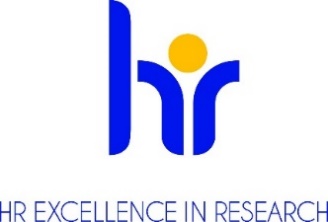 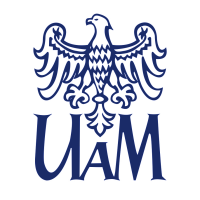 UNIWERSYTET IM. ADAMA MICKIEWICZA W POZNANIUOGŁASZAKONKURSna stanowisko: Junior Researcher – Młody Badacz / Student – Stypendysta (m/ż/in.)
na Wydziale Prawa i AdministracjiPodstawowe informacjeDyscyplina naukowa (research field): Nauki prawne.Wymiar czasu pracy (job status) (hours per week) i liczba godzin pracy w tygodniu w zadaniowym systemie czasu pracy: 5 godzin tygodniowoPodstawa nawiązania stosunku pracy i  przewidywany czas zatrudnienia (type of contract): umowa zlecenia zawarta na 12 miesięcy lub do końca trwania projektu / utraty statusu studenta – w zależności od tego co nastąpi najpierw.Przewidywany termin rozpoczęcia pracy (envisaged job starting date): 1. grudnia 2022Miejsce wykonywania pracy (work location):Poznań / praca wykonywana zdalnie.Termin, forma i miejsce złożenia aplikacji: (application deadline and how to apply)Dokumenty aplikacyjne powinny zostać przesłane zdalnie na adres: hryniew@amu.edu.pl do dnia 22. listopada 2022, godz. 23:59.Wymagane dokumenty (required documents) Zgłoszenie kandydata do konkursu (informacja o tym na jakie stanowisko i w jakim projekcie składane są dokumenty aplikacyjne);Curriculum Vitae wraz z informacja o osiągnięciach badawczych, dydaktycznych i organizacyjnych oraz poziomie znajomości języka polskiego i angielskiego;List motywacyjny (maks. 1 strona A4) z krótką charakterystyką zainteresowań kandydata.Zaświadczenie wydane przez uczelnię potwierdzające status studenta IV lub V roku studiów magisterskich z zakresu nauk prawnych;Zgoda na przetwarzanie danych osobowych następującej treści : Zgodnie z art. 6 ust.1 lit a ogólnego rozporządzenia o ochronie danych osobowych z dnia 27 kwietnia 2016 r. (Dz. U. UE L 119/1 z dnia 4 maja 2016 r.) wyrażam zgodę na przetwarzania danych osobowych innych niż: imię, (imiona) i nazwisko; imiona rodziców; data urodzenia; miejsce zamieszkania (adres do korespondencji); wykształcenie; przebieg dotychczasowego zatrudnienia, zawartych w mojej ofercie pracy dla potrzeb aktualnej rekrutacji.";Dokumenty mogą być złożone w języku polskim lub angielskim.Warunki konkursu określone przez komisję konkursową Określenie kwalifikacji: (researcher profile) zgodnie z wytycznymi Euraxess X  R 1 naukowiec nieposiadający stopnia doktora (osoba o statusie studenta IV lub V roku studiów magisterskich w zakresie nauk prawnych) R 2 naukowiec ze stopniem doktora 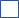  R 3 samodzielny naukowiec  R 4 doświadczony samodzielny naukowiec Opis oferty pracy (offer description)Stanowisko: Junior Researcher – Młody badacz (m/ż/in.) w projekcie „Konfiskata rozszerzona i jej uzasadnienie w świetle praw podstawowych i zasad ogólnych prawa Unii Europejskiej”, realizowanym w Zakładzie Prawa Karnego Wydziału Prawa i Administracji Uniwersytetu im. Adama Mickiewicza w Poznaniu w latach 2021-2024. Projekt jest finansowany ze środków Narodowego Centrum Nauki (2020/39/D/HS5/01114). Kierownikiem projektu jest Prof. UAM dr hab. Elżbieta Hryniewicz-Lach. Do zadań Młodego Badacza należeć będzie: udział w spotkaniach zespołu badawczego i zespołu koordynatorów badań, przygotowywanie protokołów z tych spotkań, prowadzenie kwerend bibliotecznych i opracowywanie zleconych zagadnień, wyszukiwanie, weryfikacja, gromadzenie, opracowywanie i wprowadzanie na stronę internetową projektu i do repozytorium danych źródłowych. Zadania wykonywane są w języku angielskim i polskim.Wymagania i kwalifikacje (requirements and qualifications)Status studenta IV lub V roku studiów magisterskich w zakresie nauk prawnych.Płynna znajomość języka angielskiego i języka polskiego.Wiedza z zakresu prawa karnego, procedury karnej, prawa międzynarodowego i prawa europejskiego.Predyspozycje do pracy naukowo-badawczej, samodzielność w realizacji powierzonych zadań i celów badawczych.Umiejętność obsługi strony internetowej w zakresie obejmującym wprowadzanie / zmianę / usuwanie danych.Umiejętność pracy w zespole, samodzielność, motywacja, dyspozycyjność.Wymagania językowe (required languages)Płynna znajomość języka angielskiego (fluent in English).Płynna znajomość języka polskiego (fluent in Polish).	Wymagane doświadczenie badawcze, badawczo-dydaktyczne lub dydaktyczne (required research experience)Na stanowisku zasadniczo nie jest wymagane doświadczenie badawcze, ani dydaktyczne; jednak komisja konkursowa jest zobligowana do oceny osób kandydujących na stanowisko w oparciu o kryteria kwalifikacyjne i ich wagi podane przez NCN dla studentów – stypendystów wskazanych w załączniku do uchwały Rady NCN nr 25/2019 z dnia 14 marca 2019 r. (https://www.ncn.gov.pl/sites/default/files/pliki/uchwaly-rady/2019/uchwala25_2019-zal1.pdf) - por. pkt VII.Benefity (benefits)Udział w międzynarodowym projekcie badawczym, możliwość zapoznania się ze sposobem prowadzenia badań w obszarze nauk prawnych.Praca wykonywana – w głównej mierze – zdalnie.Elastyczny czas pracy. Atmosfera współpracy i szacunku.Stypendium naukowe w wysokości 1.000 zł / m-c przez czas udziału w projekcie.Kryteria kwalifikacyjne (eligibility criteria) – według wymogów NCN1. dorobek naukowy kandydata, w tym publikacje w renomowanych wydawnictwach /czasopismach naukowych (50% oceny końcowej): 4 pkt wyróżniający; 3 pkt bardzo dobry; 2 pkt dobry; 1 pkt słaby; 0 pkt brak dorobku naukowego;2. osiągnięcia wynikające z prowadzenia badań naukowych, stypendia, nagrody oraz doświadczenie naukowe zdobyte w kraju lub za granicą, warsztaty i szkolenia naukowe, udział w projektach badawczych (20% oceny końcowej): 4 pkt wybitne (m.in. stypendia, staże w wiodących ośrodkach zagranicznych, prestiżowe nagrody lub wyróżnienia międzynarodowe, warsztaty lub szkolenia w wiodących ośrodkach naukowych, udział w projektach międzynarodowych lub zagranicznych); 3 pkt znaczące (stypendia, staże w dobrych ośrodkach krajowych i zagranicznych, wyróżnienia lub nagrody ogólnokrajowe, warsztaty lub szkolenia zagraniczne lub ogólnokrajowe, udział w projektach krajowych lub zagranicznych); 2 pkt umiarkowane (wyróżnienia lub nagrody lokalne, warsztaty lub szkolenia, udział w projektach uczelnianych); 1 pkt słabe osiągnięcia; 0 pkt brak osiągnięć.3. kompetencje do realizacji określonych zadań w projekcie badawczym (30 % oceny końcowej): 3 pkt bardzo dobre; 2 pkt dobre; 1 pkt słabe; 0 pkt brak kompetencji.Przebieg procesu wyboru (selection process) Rozpoczęcie prac komisji konkursowej nie później niż 14 dni po upływie daty złożenia dokumentów.Ocena formalna złożonych wniosków.  W przypadku braku wymaganych dokumentów, wezwanie do uzupełnienia dokumentacji lub dostarczenia dodatkowych dokumentów.Wyłonienie kandydatów do etapu rozmów.Rozmowa z kandydatami spełniającymi wymogi formalne.Ogłoszenie wyników przez przewodniczącego komisji konkursowej oraz poinformowanie kandydatów o rozstrzygnięciu. Informacja zwierać będzie uzasadnienie oraz wskazanie mocnych i słabych stron kandydatów.Perspektywy rozwoju zawodowegoUdział w projekcie naukowym / badawczym finansowanym ze środków NCN jest zwykle czynnikiem branym pod uwagę przy rekrutacji do szkół doktorskich nauk społecznych.Klauzula informacyjna RODO :Zgodnie z art. 13 ogólnego rozporządzenia o ochronie danych osobowych z dnia 27 kwietnia 2016 r. (Dz. Urz. UE L 119 z 04.05.2016) informujemy, że:Administratorem Pani/Pana danych osobowych jest Uniwersytet im. Adama Mickiewicza  w Poznaniu 
z siedzibą: ul. Henryka Wieniawskiego 1, 61 - 712 Poznań.Administrator danych osobowych wyznaczył Inspektora Ochrony Danych nadzorującego prawidłowość przetwarzania danych osobowych, z którym można skontaktować się za pośrednictwem adresu 
e-mail: iod@amu.edu.pl.Celem przetwarzania Pani/ Pana danych osobowych jest realizacja procesu rekrutacji na wskazane stanowisko pracy.Podstawę prawną do przetwarzania Pani/Pana danych osobowych stanowi Art. 6 ust. 1 lit. a ogólnego rozporządzenia o ochronie danych osobowych z dnia 27 kwietnia 2016 r. oraz  Kodeks Pracy z dnia 
26 czerwca 1974 r. (Dz.U. z 1998r. N21, poz.94 z późn. zm.).Pani/Pana dane osobowe przechowywane będą przez okres 6 miesięcy od zakończenia procesu rekrutacji.Pani/Pana dane osobowe nie będą udostępniane innym podmiotom, za wyjątkiem podmiotów upoważnionych na podstawie przepisów prawa. Dostęp do Pani/Pana danych będą posiadać osoby upoważnione przez Administratora do ich przetwarzania w ramach wykonywania swoich obowiązków służbowych.Posiada Pani/Pan prawo dostępu do treści swoich danych oraz z zastrzeżeniem przepisów prawa, prawo do ich sprostowania, usunięcia, ograniczenia przetwarzania, prawo do przenoszenia danych, prawo do wniesienia sprzeciwu wobec przetwarzania, prawo do cofnięcia zgody w dowolnym momencie.Ma Pani/Pan prawo do wniesienia skargi do organu nadzorczego – Prezesa Urzędu Ochrony Danych Osobowych, ul. Stawki 2, 00 – 193 Warszawa.Podanie danych osobowych jest obligatoryjne w oparciu o przepisy prawa, w pozostałym zakresie jest dobrowolne.Pani/ Pana dane osobowe nie będą przetwarzane w sposób zautomatyzowany i nie będą poddawane profilowaniu.